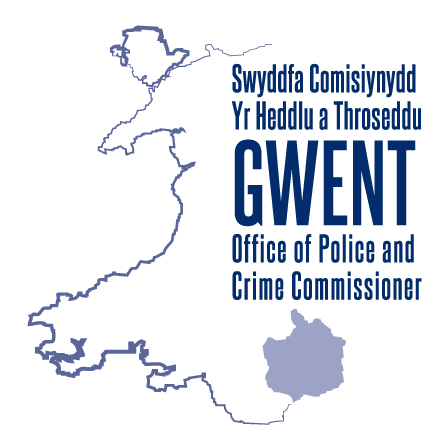 Hanes y GronfaCrëwyd Cronfa Gymunedol yr Heddlu gan y Comisiynydd Heddlu a Throseddu i ddefnyddio arian a dderbyniwyd trwy Ddeddf Enillion Troseddau. Nod y Gronfa yw galluogi plant a phobl ifanc yng Ngwent i fod yn ddiogel, yn iach ac yn hapus, adeiladu gwell dyfodol iddyn nhw eu hunain a'u cymuned trwy fynd i'r afael â phroblemau yn y gymuned mewn ffordd barhaol ac effeithiol.Mae meithrin cydberthynas gadarnhaol rhwng plant a phobl ifanc a'r heddlu, sy'n seiliedig ar barch ar y ddwy ochr, yn hanfodol. Trwy ganolbwyntio ar ymyrryd ac atal yn gynnar, bydd y Gronfa'n rhoi cymorth i blant a phobl ifanc sy'n fregus, neu mewn perygl, i allu byw eu bywydau gan wireddu eu potensial yn llawn, a chreu cymunedau cadarn, sy'n fwy diogel a mwy cynhwysol.Mae Timau Plismona Cymdogaeth mewn lle da i adnabod anghenion y gymuned leol ac felly mae eu gwaith gyda sefydliadau lleol, i gefnogi a helpu i ddatrys problemau, yn hollbwysig. Bydd Arolygwyr Lleol, ynghyd â chynrychiolwyr Heddlu Gwent, yn hwyluso’r gwaith o gynhyrchu syniadau am brosiectau sydd wedi dod oddi wrth y cymunedau eu hunain ac sy’n targedu plant a phobl ifanc sydd mewn perygl o fynd i mewn i’r system cyfiawnder troseddol, sydd eisoes yn y system neu sydd wedi dioddef trosedd. Byddant yn ystyried ardaloedd difreintiedig, yr angen mwyaf taer a galw ar yr heddlu i annog prosiectau penodol, seiliedig ar dystiolaeth, sy’n cyd-fynd â gwaith yr heddlu ac yn ategu ato, ac sy’n cyflawni canlyniadau cadarnhaol i blant, pobl ifanc a'r gymuned. Blaenoriaethau a Meini PrawfBydd y Gronfa'n rhoi cymorth i sefydliadau dielw sy’n ceisio cyflawni prosiectau a gwasanaethau trwy weithio gyda phlant, pobl ifanc neu oedolion bregus dan 25 oed sy'n byw yn ardal llu Heddlu Gwent. Bydd y Gronfa'n canolbwyntio ar brosiectau sy'n rhoi cymorth i blant a phobl ifanc a allant fod mewn perygl o fynd i mewn i'r system cyfiawnder troseddol, yn y system yn barod, neuwedi dioddef trosedd.Bydd grantiau'n cael eu dyfarnu i gyflawni prosiectau a gwasanaethau ledled Gwent, ond byddant yn canolbwyntio ar brosiectau sy'n adnabod anghenion ac yn cyflawni canlyniadau cadarnhaol i'r bobl sy'n byw yn rhai o'r ardaloedd mwyaf difreintiedig.  Bydd pob prosiect yn cefnogi gwaith y Comisiynydd yn cyflawni'r blaenoriaethau a amlinellir yn y Cynllun Heddlu a Throseddu.  Dyma'r blaenoriaethau hynny:Atal TrosedduCefnogi DioddefwyrCydlyniant CymunedolMynd i'r Afael ag Ymddygiad Gwrthgymdeithasol.Pwy all wneud cais am gyllid?Gellir rhoi grantiau i sefydliadau dielw, gan gynnwys:Elusennau cofrestredigSefydliadau gwirfoddol, grwpiau neu gymdeithasau cymunedol Ysgolion (ond nid ar gyfer gweithgareddau prif ffrwd, statudol)Sefydliadau ffydd (ond nid er mwyn hyrwyddo ffydd)Sefydliadau Corfforedig ElusennolCwmnïau Buddiannau CymunedolCwmnïau cyfyngedig drwy warantMentrau cymdeithasolRhaid i sefydliadau fod wedi eu ffurfio'n gywir, rhaid bod ganddynt gymal dielw clir yn eu dogfen llywodraethu a, ble y bo'n berthnasol, cymal diddymu neu gymal clo asedau. Rhaid bod gan sefydliadau gyfrif banc yn enw'r sefydliad.  Os gwneir ceisiadau ar y cyd neu mewn partneriaeth, rhaid nodi sefydliad sy'n arwain a fydd yn cyflwyno'r cais ac yn atebol am grant llwyddiannus.Nid yw cyrff cyhoeddus, sefydliadau statudol ac unigolion yn gymwys i wneud cais.Faint o gyllid sydd ar gael?Bydd cyllid ar gael am gyfnodau penodol o amser (e.e. chwe mis, blwyddyn ac ati) hyd at uchafswm o dair blynedd. Anogir ceisiadau am symiau rhwng £10,000 a £50,000. Dim ond mewn amgylchiadau eithriadol y bydd ceisiadau y tu allan i'r amrediad hwn yn cael eu hystyried. Dim ond mewn amgylchiadau eithriadol y bydd ceisiadau y tu hwnt i’r ystod hwn yn cael eu hystyried.Pa fathau o weithgareddau a chostau fydd yn gymwys?Gellir ceisio am gyllid ar gyfer costau prosiect a refeniw uniongyrchol, megis:costau staffcostau prosiecttreuliau gwirfoddolwyrcyfarpar bachcostau rheoli a gweinyddu sy'n gysylltiedig â'r prosiect.Bydd costau cyfalaf yn cael eu cymryd i ystyriaeth hefyd, gan gynnwys cyfarpar, prosiectau sy'n ymwneud â thirlunio neu eiddo. Bydd angen bodloni meini prawf ychwanegol ar gyfer prosiect cyfalaf. Bydd manylion pellach ar gael os gofynnir amdanynt.Gellir rhoi cyllid ar gyfer amrywiaeth eang o weithgareddau, er enghraifft:Prosiectau creadigol, gan gynnwys celfyddydau, cerddoriaeth, theatrCefnogaeth gymdeithasol ac emosiynolProsiectau awyr agored a hamddenProsiectau gwaharddiad o’r ysgol (prosiectau sy’n gweithio gyda phlant neu bobl ifanc sydd wedi cael eu gwahardd o ysgolion - nid yw’r rhain ar gyfer gweithgaredd statudol, prif ffrwd).Sgiliau ymarferolHyfforddiant ac addysg.  Rhaid i ymgeiswyr ddangos na fydd y gweithgareddau a gyflawnir gyda'r grant yn trin y Gymraeg yn llai ffafriol na'r Saesneg. Ni fydd cyllid yn cael ei roi i'r canlynol:Grwpiau gwleidyddol neu weithgareddau'n hyrwyddo gweithgareddau neu gredoau gwleidyddol;Gweithgareddau sy'n dechrau neu'n digwydd cyn i gais llwyddiannus gael ei gadarnhau;   Eitemau sydd o fudd i unigolyn yn bennaf e.e. cyfarpar nad yw'n cael ei rannu;Prosiectau, gweithgareddau neu gyfarpar y mae dyletswydd gyfreithiol ar sefydliadau eraill i'w darparu e.e. os yw'n gyfrifoldeb Awdurdod Lleol;Systemau teledu cylch cyfyng / larwm; Gwariant rheolaidd megis cyfleustodau, rhent, costau ffôn, costau atgyweirio a chynnal a chadw arferol, yn ogystal â chyflogau rheolaidd (caniateir ceisiadau am weithwyr i weithio ar brosiect penodol).CanlyniadauBydd derbynyddion grant yn gweithio i gyrraedd nod y Gronfa trwy gyflawni un neu fwy o'r canlyniadau canlynol i'r plant a phobl ifanc maen nhw'n gweithio gyda nhw ar y prosiect neu sy'n elwa ar y gwasanaeth maen nhw'n ei ddarparu:Gwell iechyd a llesCydberthnasau mwy cadarnDewisiadau mwy gwybodus mewn bywydBod yn fwy diogel.Sut i Wneud CaisCam cyntaf y broses yw cwblhau Holiadur Cyn Cymhwyso, sydd ar gael yma: http://www.gwent.pcc.police.uk/cy/yr-hyn-rydym-yn-ei-wario/comisiynu/haen-2-cronfa-gymunedol-yr-heddlu/. Bydd yr ymgeisydd yn llenwi'r Holiadur Cyn Cymhwyso ac yn ei gyflwyno i: PCCPoliceCommunityFund@gwent.pnn.police.uk. Bydd yr Holiadur Cyn Cymhwyso’n cael ei adolygu gan staff o Swyddfa’r Comisiynydd Heddlu a Throsedd (Swyddfa’r Comisiynydd) / Heddlu Gwent i ddechrau ac os yw’n gymwys bydd yn cael ai anfon i gael ei adolygu gan Arolygydd Lleol. Os bydd yr Arolygydd Lleol yn argymell yr Holiadur Cyn Cymhwyso, bydd Swyddfa’r Comisiynydd yn anfon ffurflen gais at yr ymgeisydd er mwyn dechrau’r broses o wneud cais ffurfiol.Ar gyfer Blwyddyn Ariannol 2021/22 (grantiau am y cyfnod o’r 1af o Ebrill 2021 ymlaen), rhaid i ymgeiswyr gyflwyno eu Holiadur Cyn Cymhwyso i Swyddfa’r Comisiynydd erbyn yr 2il o Hydref 2020.Rhaid cyflwyno ceisiadau llawn (os ceir gwahoddiad i ymgeisio yn seiliedig ar argymhelliad Arolygydd Lleol), i Swyddfa’r Comisiynydd erbyn y 4ydd o Ragfyr 2020.Bydd y Panel Argymell Cyllid yn cyfarfod ar y 4ydd  o Chwefror 2021, a bydd yn cynnwys cynrychiolwyr o Swyddfa’r Comisiynydd, Heddlu Gwent a’r trydydd sector. Bydd yr argymhellion a wneir gan y Panel hwn yn cael eu cyflwyno i’r Comisiynydd Heddlu a Throsedd am Benderfyniad Terfynol cyn diwedd mis Chwefror 2021. Bydd ymgeiswyr yn cael eu hysbysu am y penderfyniadau ym mis Mawrth 2021, cyn dechrau Blwyddyn Ariannol 2021/2022.  Bydd ceisiadau a dderbynnir yn cael eu hasesu mewn perthynas â'r canlynol:Sut maen nhw'n cyd-fynd â meini prawf a blaenoriaethau'r GronfaPrawf o angenPa mor briodol fydd y canlyniadau a buddiannau (y mae'n rhaid gallu eu mesur)Pa mor addas yw'r prosiect neu'r gwasanaeth o ran diwallu anghenionPa mor ddigonol yw adnoddau'r prosiect a'r gyllideb arfaethedigCydweithrediad, dangos darpariaeth gyd-gysylltiedig rhwng sefydliadauPa mor addas yw'r sefydliad i gyflawni'r prosiect arfaethedig o ran llywodraethu a chyllid, a llwyddiant y sefydliad yn y gorffennolCydraddoldeb a defnydd o'r Gymraeg a'r Saesneg.Disgwylir i bob ymgeisydd ddarparu dau lythyr o gefnogaeth ar gyfer eu prosiect. Dylai llythyr o gefnogaeth ddod gan unigolyn proffesiynol sy’n hysbys i’r sefydliad mewn rhinwedd broffesiynol ac sydd wedi gweithio gyda’ch sefydliad neu a fydd yn gysylltiedig â’r prosiect arfaethedig. Rhaid iddynt fod o’r tu allan i’ch sefydliad (h.y. nid ydynt yn gweithio, gwirfoddoli nac yn elwa ar eich sefydliad/prosiect).Dylai llythyr o gymorth amlinellu:manylion cyswllt awdur y llythyr - rhif ffôn a chyfeiriad e-bosty berthynas gyda’ch sefydliadprofiad gyda’ch sefydliad/prosiectcefnogaeth ar gyfer y prosiect a gynigir yn y caisunrhyw gymorth y byddant yn gallu ei ddarparu os caiff y cais ei gymeradwyo.Dylai o leiaf un llythyr o gefnogaeth ddod gan bartner statudol sy’n berthnasol i’r prosiect h.y. Gwasanaeth Troseddau Ieuenctid neu Bartneriaeth Diogelwch Cymunedol. Os nad oes gan y prosiect unrhyw gysylltiad â phartneriaid statudol, gellir darparu llythyr o gefnogaeth gan asiantaeth atgyfeirio.Mae’n bosibl y byddwn yn cysylltu â’r sawl sydd wedi ysgrifennu llythyr o gefnogaeth i drafod y cais ymhellach.Monitro ac AdroddBydd gofyn i ymgeiswyr llwyddiannus dderbyn telerau ac amodau'r grant a fydd yn cael eu hamlinellu mewn Cytundeb Grant ac a fydd yn benodol i bob derbynnydd. Fel rhan o'r telerau ac amodau, bydd gofyn i dderbynyddion y grant lunio adroddiad ar y prosiect sydd wedi cael ei ddarparu a'r gwahaniaeth mae wedi ei wneud. Er mwyn monitro cynnydd prosiectau sy'n derbyn cyllid, bydd gofyn i dderbynyddion grant lenwi ffurflen monitro ar ganol y flwyddyn ac ar ddiwedd y flwyddyn (bob chwe mis) a bydd angen cynnwys y wybodaeth ganlynol ar gyfer y cyfnod hwnnw:Gweithgaredd y prosiectAllbynnau'r prosiectCanlyniadau'r prosiectDadansoddiad o wariant ariannolRisgiau Yr hyn mae derbynnydd y grant wedi ei ddysgu.Dylai adroddiadau ganolbwyntio ar ganlyniadau, gan ddefnyddio astudiaethau achos, dyfyniadau, hanesion ac adborth gan fuddiolwyr a phartneriaid y prosiect i ddangos y gwahaniaeth a wnaed.Gall rhai grantiau fod yn destun monitro ychwanegol, er enghraifft os yw'r prosiect sy'n cael ei ddarparu yn un sydd o ddiddordeb arbennig i Swyddfa’r Comisiynydd neu Heddlu Gwent.  Gall y monitro ychwanegol hwn gynnwys cyfarfodydd ac ymweliadau â'r prosiect.CyhoeddusrwyddBydd gofyn i ymgeiswyr llwyddiannus roi cyhoeddusrwydd i'r grant maen nhw wedi ei dderbyn gan Swyddfa'r Comisiynydd. Mae'n bwysig cydnabod y dyfarniad gan fod ymwybyddiaeth leol o'r grant yn tynnu sylw at y gwahaniaeth a wneir i fywydau plant a phobl ifanc yng Ngwent pan fydd prosiectau lleol, Heddlu Gwent a Swyddfa'r Comisiynydd yn cydweithio ar faterion sydd o bwys i'n cymunedau. Bydd angen defnyddio'r logo 'Ariannwyd gan Y Comisiynydd Heddlu a Throseddu' ar ddeunyddiau marchnata a chyhoeddusrwydd megis llenyddiaeth, deunyddiau arddangos, arwyddion, gwefannau ac unrhyw ddeunyddiau eraill y gellir eu defnyddio i hyrwyddo'r prosiect. Disgwylir i dderbynyddion grant rannu gwybodaeth am y prosiect yn rheolaidd gyda Thîm Cyfathrebu Swyddfa'r Comisiynydd, gan gynnwys unrhyw ddigwyddiadau neu ddatganiadau i'r wasg mewn perthynas â'r grant, a thrwy dynnu sylw at unrhyw astudiaethau achos addas sy'n dangos effaith y prosiect.Bydd Pennaeth Cyfathrebu ac Ymgysylltu Swyddfa'r Comisiynydd yn cynnig cefnogaeth a chymorth i dderbynyddion grant.Cyngor a ChymorthOs oes gennych chi unrhyw ymholiadau pellach ynghylch y Gronfa hon, cysylltwch â:  PCCPoliceCommunityFund@gwent.pnn.police.uk Neu, os oes gennych chi gynnig a fydd yn cyflawni yn erbyn blaenoriaethau'r Comisiynydd ond nad yw'n bodloni'r meini prawf ar gyfer y gronfa benodol hon, efallai y dylech ystyried Cronfa Gymunedol Uchel Siryf Gwent y mae Comisiynydd Heddlu a Throseddu Gwent yn cyfrannu ati. Mae manylion pellach ar wefan yr Uchel Siryf:  www.ghscf.org.uk 